                                                            ПОСТАНОВЛЕНИЕ                           проектГлавы муниципального образования«Натырбовское сельское поселение»«  » февраля 2022г.                                №                                         с.Натырбово       Об утверждении стоимости услуг, предоставляемых согласно гарантированному перечню услуг по погребению в муниципальном образовании «Натырбовское сельское  поселение» с 1 февраля 2022 года	 В целях приведения в соответствие с действующим законодательством  Российской Федерации стоимости услуг, предоставляемых согласно гарантированному перечню услуг по погребению, на основании Постановления Правительства РФ от 27.01.2022г. № 57 «Об утверждении коэффициента индексации выплат, пособий и компенсаций в 2022 году», Федерального закона от 06.10.2003 года № 131-ФЗ «Об общих принципах организации местного самоуправления в Российской Федерации» в соответствии со статьёй 9 Федерального закона от 12.01.1996 г. № 8-ФЗ «О погребении и похоронном деле»,  руководствуясь  п.10  ч.1.1  ст. 2 Устава муниципального образования «Натырбовское сельское поселение»ПОСТАНОВЛЯЮ:Утвердить  стоимость услуг, предоставляемых согласно гарантированному перечню услуг по погребению в муниципальном образовании «Натырбовское сельское  поселение» с 1 февраля 2022 года (Приложение № 1).Согласовать стоимость услуг, предоставляемых согласно гарантированному перечню услуг по погребению с отделениями Пенсионного фонда Российской Федерации (государственное учреждение)  по Республике Адыгея, Государственным учреждением – региональное отделение Фонда социального страхования Российской Федерации по Республике Адыгея, Управлением государственного регулирования цен и тарифов Республики Адыгея.Контроль за выполнением настоящего Постановления оставляю за собой.Настоящее Постановление  обнародовать на информационном стенде в администрации    поселения  и разместить  на  официальном сайте администрации в сети Интернет  по  адресу: //adm-natyrbovo.ru//Настоящее Постановление вступает в силу со дня его официального обнародования  и распространяется на правоотношения, возникающие с  01.02.2022  года.Приложение:  на  7  листах.Глава муниципального образования«Натырбовское сельское поселение»                                    Н.В. КасицынаПриложение № 1к постановлению главы муниципального образования«Натырбовское сельское поселение» от «  » февраля  2022 года №     Стоимость гарантированного перечня услуг по погребению, оказываемых на территории муниципального образования «Натырбовское сельское поселение» с 1 февраля 2022 годаГлава муниципального образования«Натырбовское сельское поселение»                                    Н.В. КасицынаКАЛЬКУЛЯЦИЯстоимости изготовления гроба стандартного, обитого внутри и снаружи хлопчатобумажной тканью с подушкойГлава муниципального образования«Натырбовское сельское поселение»                                          Н.В. КасицынаКАЛЬКУЛЯЦИЯстоимости изготовления инвентарной таблички деревянной, устанавливаемой на могилеГлава муниципального образования«Натырбовское сельское поселение»                                          Н.В. КасицынаКАЛЬКУЛЯЦИЯстоимости услуги по погребению умершего с копкой могилы экскаватором1.Рытье могилы одноковшовым экскаватором.Перечень работДля машиниста экскаватора1. Заправка подготовка экскаватора к работе.2. Передвижение до места захоронения.3. Установка экскаватора в нужное положение.4. Разработка грунта с очисткой ковша.Профессия: машинист 3 разряда.Норма времени 0,63+0,5=1.13 чел/часДля землекопа (рабочий по кладбищу)1.Зачистка могилы вручную. Норма времени – 0,72 чел/час2. Захоронение. Перечень работ:1. Забивка крышки гроба и опускание в могилу.2. Засыпка могилы и устройство надмогильного холма.3. Установка регистрационной таблички.Норма времени – 2.1 чет/часЗаработная плата:   - машинист экскаватора   10846,25/166*1,13 ч/ч=73,83 руб.)                                  - рабочий по кладбищу    (11698,87/166*2,82 ч/ч=1198,74 руб.)Глава муниципального образования«Натырбовское сельское поселение»                                    Н.В. КасицынаКАЛЬКУЛЯЦИЯстоимости услуг по доставке гроба и ритуальных принадлежностейГлава муниципального образования«Натырбовское сельское поселение»                                    Н.В. КасицынаКАЛЬКУЛЯЦИЯстоимости услуги по перевозке тела (останков) умершего  к месту захороненияГлава муниципального образования«Натырбовское сельское поселение»                                    Н.В. КасицынаКАЛЬКУЛЯЦИЯстоимости погребения умершего с копкой могилы вручную и захоронение1.Рытье могилы вручную.Перечень работ:Расчистка и разметка места для рытья могилы.Рытье могилы вручную.Профессия – рабочий по кладбищуНорма времени – 10,0 ч/часа                                                      2. Захоронение. Перечень работ:1. Забивка крышки гроба и опускание в могилу.2. Засыпка могилы и устройство надмогильного холма.3. Установка регистрационной таблички.Профессия – рабочий по кладбищуНорма времени – 2,0 ч/часаГлава муниципального образования«Натырбовское сельское поселение»                                    Н.В. КасицынаУРЫСЫЕ ФЕДЕРАЦИЕАДЫГЭ РЕСПУБЛИКМУНИЦИПАЛЬНЭ  ГЪЭПСЫКIЭ ЗИIЭ «НАТЫРБЫЕ  КЪОДЖЭПСЭУПI»385434 с. Натырбово,ул. Советская № 52тел./факс 8 (87770) 9-76-69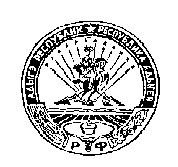 РОССИЙСКАЯ ФЕДЕРАЦИЯРЕСПУБЛИКА АДЫГЕЯМУНИЦИПАЛЬНОЕ ОБРАЗОВАНИЕ«НАТЫРБОВСКОЕ СЕЛЬСКОЕ ПОСЕЛЕНИЕ»385434 с. Натырбово,ул. Советская № 52тел./факс 8 (87770) 9-76-69СОГЛАСОВАНО:Начальник Управлениягосударственногорегулирования цен и тарифов Республики Адыгея _______ О.С.Комиссаренко           «____»_____________2022 гСОГЛАСОВАНО:Управляющий ОтделениемПенсионного фонда Российской Федерации (государственное учреждение) поРеспублике Адыгея_____________ Х.М.Мешлок«____» _____________2022 гСОГЛАСОВАНО:Управляющейгосударственным учреждением региональным отделением Фонда              соци   социального страхования оссий  Российской Федерации поРеспублике Адыгея____________А.И.Потоков«____» _____________2022 гНаименование услуги согласно гарантированному перечню услуг по погребениюЦена руб.1.Оформление документов, необходимых для погребениябесплатно2.Предоставление (изготовление), доставка гроба и других предметов, необходимых для погребения:3210.912.1. Гроб стандартный, строганный, из материалов толщиной 25-, обитый внутри и снаружи тканью хлопчатобумажной  с подушкой из стружки2311,892.2. Инвентарная табличка деревянная с указанием ФИО, даты рождения и смерти127.502.3. Доставка гроба и похоронных принадлежностей по адресу указанному заказчиком771.523.Перевозка тела (останков) умершего к месту захоронения859.264.Погребение умершего при рытье могилы экскаватором1146.865.Погребение умершего при рытье могилы вручную2894.516.ИТОГО предельная стоимость гарантированного перечня услуг по погребениюПри рытье могилы экскаватором5217.03При рытье могилы вручную6964.68Наименование затратСумма                           (руб.)1. ФОТ427,55(основная заработная плата):388,68изготовление подушки 50,89*0,40 ч/ч    20,35  изготовление гроба 77,56*3,92 ч/ч    304,04обивка гроба 46,59*1,38 ч/ч64,29дополнительная заработная плата 10%      38,872. ЕСН 30,2%  129,133. Электроэнергия 1,6 ч.*7,7 кВт.*9.29114,454. Расход материалов:909,81доска необразная575,33ткань крашеная х/б 5,5 м.*21,57 руб.   118,66наволочка 1 шт.* 52,32 руб.52,32ткань белая 5,5 м.*18,44 руб.101,44скоба 0,35 пачки*27,78руб.9,72гвозди 0,4 кг.*130,83 руб.52,335. Общеэксплуатационные расходы 0,54 от ФОТ230,88Общецеховые расходы 0,49 от ФОТ209,50Себестоимость2021,32Прибыль290,57ВСЕГО:2311,89                               Наименование затрат              Сумма, руб1. ФОТ:основная заработная плата  100,96*0,352=35,5440,71*0,0872 ч/ч=3,55дополнительная заработная плата 10%43,0035,543,553,912. ЕСН 30,2%12,993. Материалы:24,22доска обрезная 25 мм. 0,0018 м.куб.*11781,78 руб.21,21Краска 0,02 кг.*150,67 руб.3,014. Общеэксплуатационные расходы от ФОТ*0,5423,225. Общецеховые расходы от ФОТ*0,4921,076. Себестоимость124,507. Прибыль3,00ВСЕГО127,50№п/пСтоимость затратСумма затрат        (руб.)1.ФОТосновная заработная плата  Дополнительная заработная плата   10%299,83272,5727,262.ЕСН 30,2%90,553.Сырье и материалы:Дизтопливо 5л.*48,34 руб.Моторное масло 0,58л.*81,76 руб.Трансмиссионное масло 0,024 л.*81,61 руб.Спец.масло 0,006 кг.*82,93 руб.Пластич.масла0,06 кг.*81,50 руб.296,47241,7047,421,960,504,894.Амортизация 8778/166*1,13 час.59,755.Общеэксплуатационные расходы 0,54от ФОТ161,916.Общецеховые расходы 0,49 от ФОТ146,927.Себестоимость1055,438.Прибыль91,439.Всего с рентабельностью1146,86№п/пСтоимость затратСумма затрат, руб.1.ФОТосновная заработная плата 12260,87/166*2,68ч/ч.дополнительная заработная плата 10%217,75197,9519,802.ЕСН 30,2%65,763.Расход ГСМ:133,414.ГСМ АИ-92   21л./100км.*12км.=2,52 л.*51,59Масло «ЛУКОЙЛ» (0,1/100км.)*15км.=0,015л.*226,57130,013,405.Амортизация  6303,77/166ч.* 2,68 ч.101,776.Общеэксплуатационные расходы 0,54 от ФОТ117,597.Общецеховые расходы 0,49 от ФОТ106,708.Себестоимость742,989.Прибыль28,54Всего затрат771,52Стоимость 1-ой доставки771,52Наименование затратСумма, руб.1. ФОТ:основная заработная плата  10626,85/166*3,15 ч/чдополнительная заработная плата 10%221,82201,6520,172.  ЕСН 30,266,993.  Расход ГСМ:237,60АИ-92 17км.*(25/100 км.)= 4,25* 51,59  руб.масло моторное (1,1 л./100 км.)*17 км.*98,06 руб.219,2618,344.  Запасные части и инвентарь78,105. Общеэксплуатационные расходы 0,54 от ФОТ119,786. Общецеховые расходы 0,49 от ФОТ108,69Себестоимость 1 перевозки832,98Прибыль26,28Всего859,26Стоимость перевозки тела (останков) умершего катафалком859,26№п/пСтоимость затратСумма затрат               (руб.)1.ФОТОсновная 12017,62/166*12ч/ч*1,15Дополнительная заработная плата  10%1098,97999,0699,912.ЕСН 30,2%331,893.Общеэксплуатационные расходы 0,54% от ФОТ593,444.Общецеховые расходы 0,49 от ФОТ538,505.Себестоимость2562,806.Прибыль331,71Всего2894,51Отпускная стоимость2894,51